قائمة بأسماء الذين ناقشوا شهادة الدكتوراه للسنة 2018République Algérienne Démocratique et populaireMinistère de l’Enseignement Supérieur et de UNIVERSITE DE GUELMAFACULTE DES SCIENCES ET DE 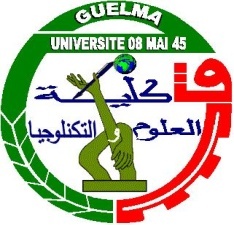 الجمهورية الجزائرية الديمقراطية الشعبيةوزارة التـعليم العالي والبحث العلميجـــامعة قالمـــةكليـة العلـوم والتكنولوجياما بعد التدرج والبحث العلمي والعلاقات الخارجيةالرقمالاسم و اللقبطبيعة الدكتوراهالاختصاصعنوان المذكرةتاريخ المناقشة1Rahal HassibaDoctorat en SciencesChimie IndustrielleElaboration électrolytique des semi-conducteurs à base de cuivre et zinc pour des applications photovoltaïques29/01/20182Nigri GhaniaDoctorat en SciencesGénie CivilNouvelle élaboration d’un liant hydraulique19/02/20183Harbi RadhiaDoctorat en SciencesGénie CivilPropriétés physico-mécaniques et durabilité des mortiers avec additions minérales. 22/02/20184Guergah CherifDoctorat en SciencesGénie CivilContribution à l’étude au feu des éléments en béton armé -Prise en compte de l’écaillage du béton.28/02/20185Saaidia AzizDoctorat en SciencesGénie MécaniqueEtude de l’influence des résines polyester et bio sur le comportement mécanique du composite à renfort en fibre de jute vieilli22/03/20186Selaimia RadhiaDoctorat en SciencesChimie IndustrielleEtude de l’huile d’olive d’Algérie12/04/20187Ben Sghir BachirDoctorat 3ème CycleGénie des ProcédésPréparation .caractérisation et optimisation des propriétés des nano-chitosones18/04/20188Zeghdoudi RachidDoctorat en SciencesGénie ElectriqueLes techniques de reconnaissance des formes.Application à la reconnaissance de l'écriture arabe.02/05/20189Ksouri RabahDoctorat en SciencesChimie IndustrielleModélisation et caractérisation des polymères  (bismaléimide et epoxyde) renforcés par des fibres de carbone10/05/201810Bouzit Fatima zohraDoctorat en SciencesChimie IndustrielleSynthèse par voie électrotytique et caractérisation des minces Co-Ni Nano structurés.14/05/201811Chabbi AmelDoctorat en SciencesGénie MécaniqueModélisation et optimisation des paramètres d’usinage lors du tournage du polyacétal POM-C.14/05/201812Kahla SamiDoctorat en SciencesGénie ElectriqueModélisation et commande d'un système éolien15/05/201813Maanser AbdelkrimDoctorat en SciencesGénie civilEtude de l’effet des adjuvants sur la durabilité des bétons15/05/201814Guerairia SaidDoctorat en SciencesGénie civilDéformations différées, Tenacité et adhérance des bétons autoplaçants15/05/201815Hassainia AbdelghaniDoctorat en SciencesChimie IndustrielleObtention du biopolymère “Chitine” à partir du champignon “Agaricus bisporus” extraction et caractérisation.24/06/201816Zerti OussamaDoctorat 3ème CycleGénie MécaniqueInvestigation expérimentale et analyse multi- objective lors du tournage de l’acier AISI D3 en utilisant les méthodes RSM, ANN, Taguchi et GRA.01/07/201817Rouabhia FatimaDoctorat en SciencesChimie IndustrielleElaboration et caractérisation d’une matrice inorganique (Silicate) destinée à l’inclusion d’un polymère.01/07/201818Khelifi OmarDoctorat en SciencesChimie IndustrielleEtude de l’absorption du Nickel et du Cuivre sur un charbon actif préparé à partir des boues de station d’épuration.01/07/201819Kihel RafiaaDoctorat en SciencesChimie IndustriellePréparation par électrodéposition de semi-conducteurs en couches minces à base d’étain pour des cellules photovoltaïques02/07/201820Maache MabroukDoctorat 3ème CycleGénie MécaniqueElaboration et caractérisation des composites à renfort en fibres naturelles des plantes sauvages.02/07/201821Djabri RiadDoctorat en SciencesGénie ElectriqueSynthèse d'un prédicteur de Smith (SP) par l'utilisation des transferts d'ordre non entier04/07/201822Hezil HedjazDoctorat 3ème CycleImages et Signaux BiométriquesIdentification de personnes par signature manuscrite10/07/201823Gherdaoui MoufidaDoctorat 3ème CycleGénie civilRenforcement des ouvrages en béton armé soumis aux actions gravitaires avec matériaux composites.16/07/201824Tifouti IssamDoctorat en SciencesGénie ElectriqueContribution au filtrage adaptatif du chatoiement dans les images radar SAR polarimétrique.16/07/201825Aidoud AssiaDoctorat en SciencesGénie civilEvolution des caractéristiques des bétons et des BHP aux hautes températures02/10/201826Mehamdia AliDoctorat 3ème CycleGénie civilCaractérisation de la durabilité du béton par les ultrasons.10/10/201827Attoui AissaDoctorat 3ème CycleTélécommunicationsContribution à l’étude des Déphaseurs Micro Rubans: Applications aux réseaux d’antennes imprimées.23/10/201828Bouchemel AmarDoctorat en SciencesGénie ElectriqueContribution à la transmission des images compressées. Application aux systèmes de Télécommunications29/10/201829Menasri YoucefDoctorat en SciencesGénie civilApproche de la vulnérabilité sismique des structures  portique en béton armé cas : des bâtis algérien.11/11/201830Labidi AbderrezakDoctorat en SciencesGénie MécaniqueEtude de l’évaluation de l’usinabilité d’un acier à outil pour travail à froid XC210Cr12 avec une céramique Al2O3/Tic utilisant différentes méthodes statistiques.15/11/201831Bouchene Mohamed MehdiDoctorat 3ème CycleTélécommunicationsModélisation des propriétés dynamiques des lazers DFB ( Distributed Feedback) à semi-conducteur en présence de rétroaction optique22/11/201832Abid Charef SoumeyaDoctorat en SciencesChimie IndustrielleRécupération des métaux de Zinc et de Manganèse à partir des piles alcalines usagées.29/11/201833Atamnia KamelDoctorat en SciencesChimie IndustrielleSynthèse par voie Sol-Gel et caractérisation des gels d’oxydes de Titane  (TiO2) nanostructurées : applications en photocatalyse.6/11/201834Zerti AbderahmenDoctorat en SciencesGénie MécaniqueModélisation des efforts et de la rugosité de surface de l’acier inoxydable martensitique basé sur les méthodes statistiques et les A.N.N.15/12/201835Bouziani RyadDoctorat en SciencesGénie MécaniqueComportement dynamique et stabilité des rotors15/12/201836Mentouri ZouheirDoctorat 3ème CycleContrôle AvancéDétection et identification des défauts de surface des produits plats dans les processus de laminage par vision artificielle et algorithmes intelligents16/12/201837Sekfali NacerDoctorat en SciencesGénie CivilFiabilité des ouvrages géotechniques17/12/201838Nadjem AbdelkaderDoctorat 3ème CycleTechniques de Haute TensionEtude et exploitation des charges électriques dans les procédés électrostatiques18/12/201839Trodi AmiraDoctorat en SciencesChimie IndustrielleEtude des phénomènes de Transfert de chaleur dans les nanofluides19/12/201840Kouadri ImeneDoctorat 3ème CycleGénie des ProcédésRecherche de polysaccarides dans la biomasse végétale : optimisation des procédés d’extraction et caractérisation physico-chimique.20/12/2018